Name___________________________		Date______________		 Period_____________Directions: Go to the following link, read the information, follow the directions and fill in the blanks on this worksheet. http://www.studyzone.org/testprep/ela4/h/authorpur.cfmDid You Know?Top of Form What is the author's purpose?  
entertain       persuade            informBottom of FormTop of Form The purpose of writing this piece was to _____ . 
entertain       persuade            informBottom of FormTop of Form Why did the author write this piece?
 entertain       persuade            inform
 Bottom of FormVideo Practice Time!! Go to the video on https://www.youtube.com/watch?v=Tg8nFoniSjs.This video will have you watch short clips. Pause after each clip and fill in the blanks below with the correct author’s purpose.  It will either be: To…..Persuade you, Inform you, or Entertain you.You may use these words as a word bank and they may be used more than once. ______________________________Directions: Read the following information and answer the questions below.Identify Author’s Purpose: 
Why Did the Author Write the Selection?When reading you need to ask yourself…”Why do you think the author wrote the article?” It could be for a number of different reasons… To persuade, To entertain, To inform, To explain something or To describe something.  Author’s purpose is the reason or reasons an author has for writing a selection. If readers enjoyed what they read, one of the author’s purposes may have been to entertain. If students learn while they are reading, one of the author’s purposes may have been to inform, explain or describe.  If readers changed the way they thought about a topic or issue, one of the author’s purposes may have been to persuade. Authors may have more than one purpose for writing. Author’s purpose can be stated explicitly or readers may have to infer the intent. Why is it important to know the author’s purpose?Reflective readers are able to analyze information more thoughtfully when they know an author’s purpose. Identifying an author’s purpose may give clues to a reader for how to pace their reading. Students need to adjust their reading rate for various selections. Informational articles may require a reader to slow down in order to fully understand ideas described.Questions that you need to ask yourself when reading. These questions will help you explore author’s purpose:Based on the title, why do think the author wrote this selection?Which words do you think best describe the main reason the author wrote this selection: to provide readers with information? To describe a person, event, or issue? To express their own thoughts and feelings? To persuade readers to think about an issue in a certain way and to take action? Or to entertain the reader?Why did the author write the article from a particular point of view?How did the author influence your response to the selection?Was the author’s purpose specifically stated?Do you think that the author achieved his/her intended purposes? Did the article effectively give information? Entertain readers? Express the author’s thoughts and feelings? Persuade readers to think about an issue and/or take action?What examples from the text support your conclusions about author’s purpose?Directions: In a 3-point written response, pick one of the questions above, apply it to The Breadwinner, and answer it with great detail and thought.	Question I Am Choosing:  #____Response: __________________________________________________________________________________________________ ________________________________________________________________________________________________________________________________________________________________________________________________________________________________________________________________________________________________________________________________________________________________________________________________________Authors write for several reasons. Many authors write to _________people and make them laugh.

 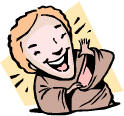 Authors also write to _______or ________their readers to believe in something.
    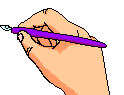 Sometimes authors write to ______ or _______ you about something.   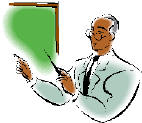 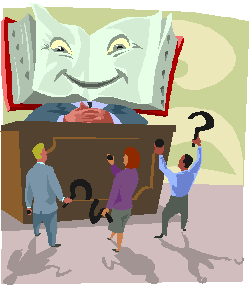 When we read, it is important for us to understand "_________________________________________"Carefully read each paragraph below and decide why the 
author wrote this piece. Circle your choice below each question.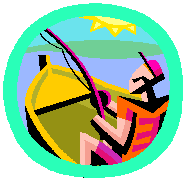 Joe had been fishing for over two hours without a single bite. Suddenly there was a nibble at the end of his fishing line.  He stood up on the boat and leaned out too far.  Just then there was a sharp yank on the line.  Joe fell overboard and landed head first into the water. Joe and his friends laughed and laughed.The  giant panda is a bearlike animal that has thick white fur with black markings on its ears, limbs, shoulders, and around its eyes. The giant panda feeds on bamboo forests at high altitudes in western China. It also eats bulbs, roots, eggs, and some small mammals. The cubs are born in late winter. The giant panda is an endangered species and is protected by the Chinese government.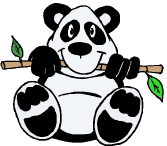 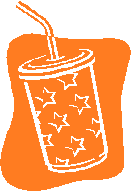 It's New!  It's Refreshing!  
It's Slurpy Soda! 
This is the best soda in the world!  If you drink this soda you will jump higher, run faster and be smarter in school. Try one today!